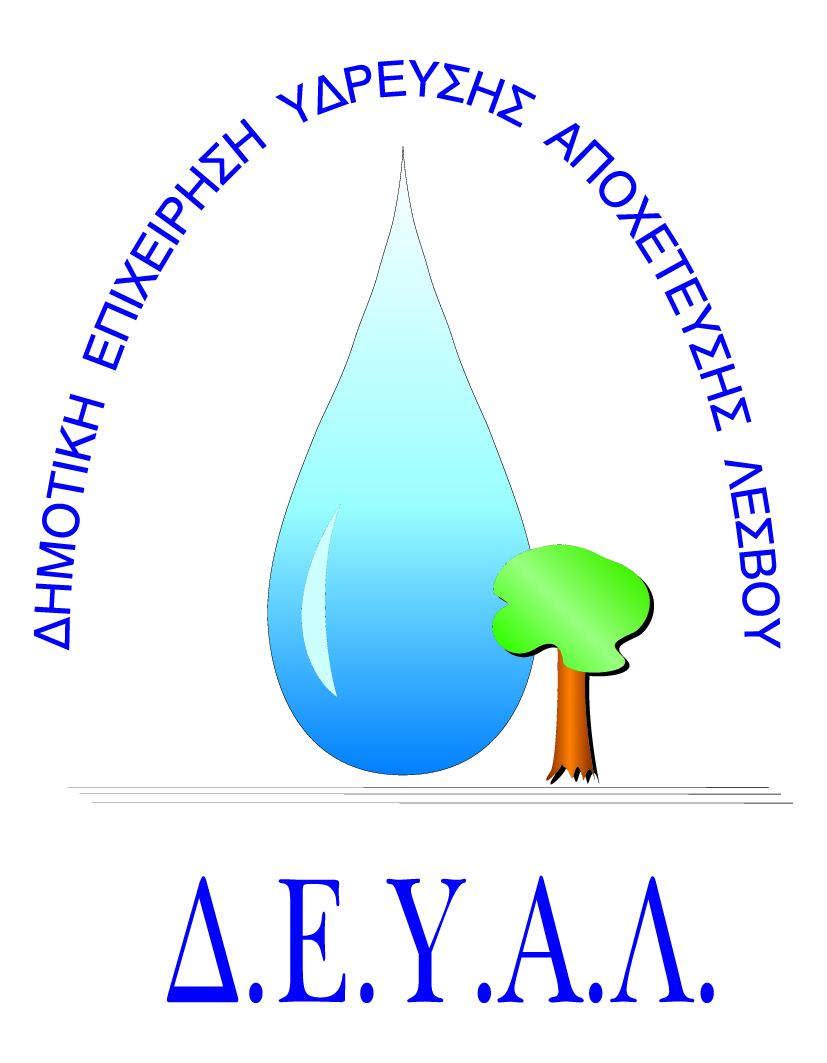 ΔΗΜΟΤΙΚΗ ΕΠΙΧΕΙΡΗΣΗ             ΥΔΡΕΥΣΗΣ ΑΠΟΧΕΤΕΥΣΗΣ                ΛΕΣΒΟΥTΜΗΜΑ ΠΡΟΜΗΘΕΙΩΝ                                                                   Μυτιλήνη 15/ 5/ 2018Αρμόδιος: Πολυχρόνης Γιάννης					Αρ. πρωτ.5340Τηλ. &Fax: 2251041966Email:promithion@deyamyt.gr			ΠΡΟΣΚΛΗΣΗ ΕΚΔΗΛΩΣΗΣ ΕΝΔΙΑΦΕΡΟΝΤΟΣ ΠΡΟΜΗΘΕΙΑΣΘΕΜΑ: Κατασκευή πλαισίων στήριξης εσχαρών υδροσυλλογής για την περιοχή Άνω Χάλικας της Δ.Ε. Μυτιλήνης.ΠΛΗΡ: ΒΕΡΒΑΤΗΣ ΓΙΩΡΓΟΣ ΤΗΛ.ΕΠΙΚ. 6936138286Λήξη Προθεσμίας υποβολής προσφορών: Παρασκευή 18-5-2018  και ώρα 14:00Χρόνος Αποσφράγισης προσφορών	: Δευτέρα 21-5-2018 και ώρα 12:30Χρόνος Παράδοσης				: Δέκα (10) ημέρες μετά την ανάθεση της προμήθειας  Όροι Πληρωμής				: Εξήντα (60) ημέρες μετά την παραλαβήΤόπος Παράδοσης	 : Εγκαταστάσεις Καρά Τεπές Τρόπος υποβολής προσφοράς (έντυπο 1 και 2):  1) Fax(2251041966) ή 2) email (promithion@deyamyt.gr) ή 3) σε σφραγισμένο φάκελο στα γραφεία της ΔΕΥΑΛ (Ελ.Βενιζέλου 13 – 17, 1ος όροφος) 
                                                                                                      ΓΙΑ ΤΗ ΔΕΥΑΛΑ/ΑΤΕΧΝΙΚΗ ΠΕΡΙΓΡΑΦΗ/ΠΡΟΔΙΑΓΡΑΦEΣΠΟΣΟΤΗΤΑ1Πλαίσιο στήριξης εσχαρών εσωτερικών διαστάσεων (πατούρα) 100cmΧ045cm επιπλέον αέρας προκειμένου να πατάει σωστά στη σχάρα. Γωνία 003cm Χ003cm12Πλαίσιο στήριξης εσχαρών εσωτερικών διαστάσεων (πατούρα) 150cmΧ045cm επιπλέον αέρας προκειμένου να πατάει σωστά στη σχάρα. Γωνία 003cm Χ003cm1